ПРАВИЛА СУДЕЙСТВАспортивных соревнований по дрифту.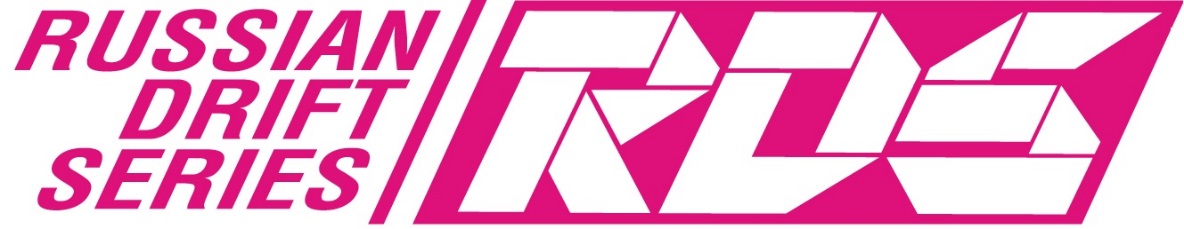 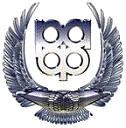 МОСКВА2015ОГЛАВЛЕНИЕОБЩИЕ ПОЛОЖЕНИЯОСНОВНЫЕ ОПРЕДЕЛЕНИЯОБЩИЕ КРИТЕРИИ ОЦЕНИВАНИЯ И ЭЛЕМЕНТЫ ОЦЕНКИСИСТЕМА ОЦЕНОК ТАНСО СИСТЕМА ОЦЕНОК ЦУЙСО НАЧИСЛЕНИЕ ОЧКОВАВАРИИ ИЛИ СТОЛКНОВЕНИЯ ВО ВРЕМЯ СОРЕВНОВАНИЙ.1.  ОБЩИЕ ПОЛОЖЕНИЯ Настоящие правила судейства является основным нормативным документом для оценивания и определения критериев оценки выступления участников спортивных соревнований по дрифтингу. Проводимых в соответствии с Правилами утвержденными РАФ.Данные правила судейства составлены в соответствии с мировыми стандартами международных соревнований по дрифту «D1 GP», проводимых в Японии.Настоящие правила публикуются на русском языке. 2. ОСНОВНЫЕ ОПРЕДЕЛЕНИЯ ФУРИДАШИ (FURIDASHI) - начало дрифта или агрессивный вход в занос на максимально возможный угол
ФУРИКАЕШИ (FURIKAESHI) - смена направления заноса, перекладка
ТАНСО (ТANSO) - одиночный, квалификационный заезд, обязательная часть соревнований, в которой определяются участники, допущенные к финальной части соревнований.ЦУИСО (TSUISO) – парные заезды, обязательная часть соревнований, проходящая по «олимпийской» системе, в которой определяются победитель и призеры соревнований. АТУЙ (ATOOI) – автомобиль, идущий вторым в TSUISO
СЕНКО (SENKO) – автомобиль, идущий первым в TSUISO
АНИКУЯ (ANIKUYA) - достижение максимальной оценки заезда в 100 баллов. СОРЕВНОВАНИЕ – спортивное мероприятие, в котором определяются итоговые результаты, и производится вручение призов. ДРИФТИНГ – спортивное автомобильное соревнование по вождению автомобиля в управляемом заносе, проходящее полностью на специально подготовленной асфальтовой трассе.ЗАНОС – снос одной или двух осей автомобиля относительно траектории движенияУЧАСТНИК – физическое или юридическое лицо, имеющее Лицензию Участника, и заявившее автомобиль для участия в соревновании. КОМАНДА  – юридическое или физическое лицо, обладающее регистрационным свидетельством команды, выданным Организатором, подавшее заявку на участие в командном зачёте соревнования и соответствующее требованиям, изложенным в Регламенте.ОРГАНИЗАТОР – юридическое или физическое лицо, организовывающее соревнование по дрифту. РЕГЛАМЕНТ – обязательный официальный документ, описывающий детали проведения многоэтапного соревнования.  ТРАССА – специально подготовленная для проведения соревнований по дрифтингу асфальтовая трасса. ОЦЕНИВАЕМЫЙ УЧАСТОК (ЗОНА КЛИПИНГА) – часть трассы соревнований, на которой происходит оценка выступления участников судьями. Оцениваемый участок обязательно должен иметь обозначенное начало и конец.РЕСПЕКТ-ЗОНА – часть разгонной прямой перед зоной фуридаши, где автомобили в заездах Цуйсо должны двигаться с равной скоростью находясь в базе друг друга. СТАРТОВАЯ ЗОНА – часть трассы, площадка для размещения всех автомобилей, участвующих в соревновании перед началом испытаний.3. ОБЩИЕ КРИТЕРИИ ОЦЕНИВАНИЯ И ЭЛЕМЕНТЫ ОЦЕНКИ  3.1. ТРАЕКТОРИЯ Водители оцениваются на способность обеспечить постоянную, ровную линию движения, во время прохождения каждой зоны клипинга на оцениваемом участке трассы.  3.2. УГОЛ ЗАНОСА Угол заноса (дрифта) должен определить угол отклонения автомобиля относительно  линии движения. Водители оцениваются на способность обеспечить максимальный угол движения в заносе, который обеспечивает безопасное удержание автомобиля на трассе в пределах заданной траектории. Так же во внимание берется стабильность удержания автомобиля в достаточном угле продолжительное время. 3.3. СКОРОСТЬ ДВИЖЕНИЯПоддерживая достаточный угол заноса, оцениваются скорость на входе в занос, во время нахождения в заносе и на выходе из заноса. 3.4. ВХОД В ЗАНОС И СМЕНА НАПРАВЛЕНИЯ ЗАНОСА. Во время входа в занос на максимальный угол (ФУРИДАШИ) с прямолинейного разгона так же как и во время смены направления заноса (ФУРИКАЕШИ), водители оцениваются на скорость, точность, быстроту смены направления и безопасность.3.5. ОБЩЕЕ ВНЕЧАТЛЕНИЕ (ЗРЕЛИЩНОСТЬ)Автомобили и водители  должны быть оценены исходя из того, насколько они достигают или превышают свой потенциал путем определения общей оценки по секциям оцениваемого участка. Оценка должна быть основана на уровне динамичности, агрессивности и привлекательности выступления.3.6. СУДЕЙСКОЕ ЗАДАНИЕ И ОЦЕНИВАЕМЫЙ УЧАСТОКГлавный судья соревнований и судьи до начала официальных тренировок должны выработать судейское задание для участников, которое включает в себя конкретные указания на линию движения (траекторию) в каждой из клипинг зон, места для фуридаши и фурикаеши, линию финиша а так же особые указания по использованию ручного тормоза или мест так называемого «full throttle» (движение автомобиля с полностью открытым дросселем). Могут быть и другие дополнительные задания к участникам. Такое задание подбирается исходя из его доступности подавляющему большинству заявившихся водителей.  Весь оцениваемый участок на трассе  для дрифта до начала соревнований судьями должен быть разделен на сектора (не меньше 3 и не больше 5).  На каждом секторе оцениваются только критерии, определенные  судьями. Степень сложности участка и его «стоимость» (количество баллов из общих 100, которое участник может получить на данном секторе общего участка),  устанавливается судьями и объявляется участникам на брифинге.Общая «стоимость» всех секторов оцениваемого участка должна быть 100 баллов.Разворот или критическая потеря скорости в секторе оценивается в 0 баллов для данного сектора,  при этом все последующие сектора уже оценке уже не подлежат. Баллы полученные за предыдущие сектора сохраняются.4. СИСТЕМА ОЦЕНОК ТАНСО. Главный судья соревнования должен обеспечить полное объяснение водителям системы начисления штрафных очков за ошибки выполнении судейского задания при помощи курс-карт и плана оцениваемого участка на брифингах водителей, которые  проводятся до начала и во время соревнований.4.1. СИСТЕМА НАЧИСЛЕНИЯ ОЧКОВ ЗА ТРАЕКТОРИЮ. 4.1.1. На каждой трассе в зоне клипинга водителям указывается, какая часть автомобиля должна пройти к этой зоне максимально близко. Водители должны стремиться максимально близко пройти эти участки, как этого требуют судьи. За неисполнение этого требования участникам начисляются штрафные баллы, а так же за не ловкое прохождение зон клипинга и границ оцениваемого участка.4.2. КРИТЕРИИ ОЦЕНКИ УГЛА ЗАНОСА4.2.1. Штрафные балы не присуждаются за способность водителя поддерживать максимальный угол заноса при сохранении последовательной линии движения.4.2.2. Чем больше этот угол, тем лучше. Однако принудительное или неловкое выравнивание угла заноса считается ошибкой, за которую снимаются очки. 4.2.3. При движении автомобиля в режиме неуправляемого заноса, частые корректировки линии движения и угла заноса рулем – очки существенно снимаются. 4.2.4. Уменьшение угла заноса совместно с более узким прохождением последовательных поворотов трассы в разрез судейского задания с целью получения более высокой скорости и темпа движения – считается грубой ошибкой и очки существенно снижаются. 4.2.5. Движение автомобиля в максимальном угле, но в ущерб необходимой  скорости на данном участке, что возможно благодаря особенностям конструкции данного автомобиля – может рассматриваться судьями как ошибка. .4.3. КРИТЕРИИ ОЦЕНКИ СКОРОСТИ         4.3.1. За частое использование торможения для регулировки скорости  (длинные периоды нахождения колес в неподвижном положении) – снимаются очки. Кроме случаев в клипинг зонах инерционного дрифта, указанных в судейском задании.          4.3.2. Судья, должен четко определить и в ходе брифинга указать на места, где долгие торможения допустимы и они не влекут за собой снятия очков.         4.3.3. Недостаточная  работа педалью акселератора влечет сокращение очков, как и «рваный» темп движения.  Снижение скорости сверх указанных пределов (определенных потенциалом автомобиля и трассы) - существенное снижение очков. 4.4. КРИТЕРИИ ОЦЕНКИ ИЗМЕНЕНИЯ УГЛОВ ЗАНОСА4.4.1. За недостаточную скорость при  совершении Furidashi и Furikaeshi – снижение очков.4.4.2. За временные задержки в Furidashi и Furikaeshi - снижение очков.4.4.3. За невозможность воздействовать на угол Furidashi и Furikaeshi – снижение очков.4.4.4. За маленький угол заноса на Furidashi - снижение очков. 4.4.5. За долгое время выставления автомобиля на необходимый угол («сползание» в необходимый угол заноса)  Furidashi и Furikaeshi – снижение очков.4.5. КРИТЕРИИ ОЦЕНКИ ОБЩЕГО ВПЕЧАТЛЕНИЯ ОТ ВЫСТУПЛЕНИЯ.  4.5.1. Если будет установлено, что автомобилю  не удалось достичь достаточного уровня потенциала – снижение очков.4.5.2. Дополнительные баллы присуждаются за такие факторы, как: динамичность (средняя скорость прохождения оцениваемого участка), агрессивность (резкие Furidashi и Furikaeshi) и привлекательность, в том числе за количества дыма в зонах Power Slide.5. СИСТЕМА ОЦЕНОК ЦУЙСО. 	5.1. Сцепление колес обоих транспортных средств во время дрифта оценивается на предмет превышения допустимых пределов, позволяющих автомобилям находиться в пределах границ дороги оцениваемого участка.	5.2.Автомобиль Atooi оценивается на возможность сравняться с Senko, где Senko является дополнительным препятствием и ориентиром при прохождении оцениваемого участка. Допуская минимум ошибок, демонстрируя мастерство в скорости, смене направлений заноса, насколько близко автомобили находятся друг от друга (возможность входить в занос параллельно (одновременно) с Senko) – участники сохраняют очки.  Atooi оценивается в сравнении с Senko по количеству допущенных ошибок и начисленным штрафным баллам.	5.3 Если Senko допускает остановку, разворот, критическую потерю скорости или существенный выезд за пределы трассы (более чем двумя колесами), что помешало Atooi продолжить движение — то Senko получат штраф с отрицательной величиной стоимости сектора, за все дальнейшие сектора он получает 0 баллов. Набранные очки до сектора, в котором был начислен штраф - сохраняются.	5.4.Победитель определяется на основании сравнительных преимуществ участников заезда.В ТОП 32, 24 и 16:  если по результатам двух заездов участники набрали одинаковое количество баллов, например в первом заезде 7-8, во втором 10-9, то победителем признается тот, кто набрал больше баллов за проезд Senko. В случае, если эти баллы по результатам двух заездов равны, то победителем признается тот, кто занял более высокую позицию в квалификационных заездах.

ОМТ в ТОП 32, 24 и 16:  не назначается.

Начиная с ТОП8 при равном количестве баллов победителем признается тот, у кого проезд первым (Сенко) был оценен судьями выше. Например, в паре с результатами в первом зазеде 7-8, во втором 10-9 победителем будет признан участник, набравший за проезд первым (Сенко) 9 баллов.

ОМТ в ТОП8 и дальше назначается только если при равном количестве баллов по результатам двух заездов оба участника получили одинаковую оценку за проезд первым (Сенко), например 9-10 и 10-9.	5.5. Если автомобиль Atooi допустил отставание от автомобиля Senko на расстояние более 15 метров и находился в таком положении продолжительное время или неоднократно по прохождению заезда Цуйсо – оценка в заезде такого автомобиля равна нулю баллов. Но Главный судья может определить часть оцениваемого участка, где это правило не действует, в силу особенностей данной трассы или по другим причинам. Такое условие должно быть объявлено на Брифинге участников во время оглашения судейского задания. 	5.6. Во время парного старта автомобили должны контролировать разгон в так называемой РЕСПЕКТ-ЗОНЕ (если судьями таковая была определена) и не допускать отрыва друг от друга на корпус и более. Основное правило движения автомобилей в РЕСПЕКТ-ЗОНЕ (отмеченной на трассе конусами или иначе) это нахождение обоих автомобилей в базе друг друга. При этом скорость и темп разгона задает автомобиль движущийся первым. В случае когда такой отрыв происходит и Senko получает преимущество в зоне Furidashi или наоборот оба автомобиля имею недостаточную скорость, Главным судьей может быть назначен рестарт данного заезда с определением предупреждения виновному участнику. В случае повторного аналогичного нарушения при рестарте этим же водителем – данному участнику присуждается 100 штрафных очков за заезд. Второй автомобиль (Atooi) так же не должен умышленно сдерживать разгон, за что может быть пенализирован. После окончания РЕСПЕКТ-ЗОНЫ наступает ЗОНА «full throttle», где участники свободны в выборе разгонной динамики. Производить автомобилю Atooi Furidashi в базе автомобиля Senko – ЗАПРЕЩЕНО. Ставиться в занос можно так чтобы передний бампер (крайняя его часть) Atooi не был далее заднего колеса Senko. 5.7 Разворот после финиша приравнивается к развороту на последнем секторе.	5.8. Идеальное выступление, без штрафных баллов (ANIKUYA), оценивается в 100 очков. Так же судьями могут быть определены дополнительные задания, такие как: резкость постановки, близость к точкам клиппинга или стене, максимальная скорость входа и т.д. за которые можно, при их выполнении, получить дополнительные очки (не более 10). Таким образом максимальное количество очков в квалификации может достигать 110 очков. 6. НАЧИСЛЕНИЕ ОЧКОВ 	Судейская коллегия выносит решение о снятии очков на основании следующей таблицы. Снятие очков  производится согласно каждого оцениваемого критерия до первого десятичного знака. Средняя оценка определяется путем округления до второго десятичного знака. Вынесенная оценка указывается до первого десятичного знака и  должна быть отмечена как оценка соответствующего заезда.Итоговой оценкой выступления является средняя по всем заявленным пунктам выступления, критерии оценки которых изложены с следующей таблице:СИСТЕМА ОЦЕНКИ ТАНСО.                                                                          Таблица №1Примечание: В целях увеличения конкуренции, на начальном этапе данное приложение не разглашается. Детали сообщаются во время инструктажа.  В соревнованиях Tsuiso, Atooi автомобиль оценивается в сравнении с автомобилем Senko по следующим пунктам: угол заноса, скорость, прохождение и общее впечатление. Определение дополнительных  преимуществ и оценки за доп.преимущества добавляются к базовым оценкам. Критерии определены в таблице ниже: СИСТЕМА ОЦЕНКИ ЦУЙСО.                                                                     Таблица №2ПРИСВОЕНИЕ БАЛОВ SENKO (для выявления победителя в паре).              Таблица №37. АВАРИИ ИЛИ СТОЛКНОВЕНИЯ ВО ВРЕМЯ СОРЕВНОВАНИЙ.Участники, которые умышленно или ввиду низкого мастерства блокируют траекторию движения оппонента или замедляются в зонах разгона -  дисквалифицируются. Если автомобиль Senko не оставляет достаточно места для автомобиля Atooi или явно «подрезает» его, чтобы занять более удобную траекторию – Senko подлежит дисквалификации. Незначительный контакт допустим и свидетельствует о достижении предела сближения автомобилей и высоком мастерстве обоих участников. Однако, если в следствии касания одним автомобилем другого, произошел разворот или вылет с трассы, при этом автомобили получили значительные повреждения - автомобиль-виновник существенно штрафуется или дисквалифицируется. Видео повторы используются судьями при разрешении сложных ситуаций, таких как разворот или столкновении участников. Их использование должно применяется только по единогласному решению судей. Решения по спорным эпизодам принимаются коллегиально, однако итоговое решение принимает Главный судья. ШТРАФЫ.8.1. 8.2. Кроме штрафов Организаторами или судьями  к водителю может быть  применено наказание в виде:отстранение от участия (или не допуск) в соревновании;дисквалификация в соревновании;требование о лишении лицензии водителя, в том числе  с отсрочкой исполнения.За следующие проступки участника (водителя):неспортивное поведение;сокрытие фактов нарушений или умышленная фальсификация фактов нарушения;не исполнение заранее выставленных требований тех.комиссара;выявление не соответствия автомобиля имеющемуся тех.паспорту.спортивная езда на оцениваемом участке без шлема и экипировки  согласно требований п.12 «ППСД».Элемент оцениванияКритерии начисления дополнительных очковКоличество удерживаемых очковТраекторияБлизость прохождения заданной траектории От 0.0 до -5.0ТраекторияПлавность линии ходаОт 0.0 до - 5.0ТраекторияВылет с трассы (границы оцениваемого участка) одним, двумя или тремя колесамиОт  1балла  до 100% стоимости сектора                 Угол заносаСокращение (потеря) угла во время заноса От 0.0 до -5.0Угол заносаВыравнивание угла во время заносаОт 0.0 до -15.0СкоростьСкорость на входе в занос и во время заносаОт 0.0 до - 5.0СкоростьИспользование бокового торможения От 0.0 до -5.0СкоростьНедостаточное/чрезмерное использование педали акселератораОт 0.0 до -15.0СкоростьСущественная потеря скорости (вращения и пр.)От 1 до 100% стоимости сектораСмена угловСкорость постановки в угол на FuridashiОт 0,0 до -5.0Смена угловСкорость, резкость перекладкиОт 0,0 до -5.0Общее впечатлениеДинамика, агрессивность, привлекательность выступления, дым, звук мотора, и прочееДобавление очков от 0,0 до +5,0Критерии оценки AtooiКритерии оценки AtooiКритерии оценки AtooiAtooiSenkoПозиция FuridashiAFuridashi находится где то на той же позиции что и SenkoровноровноПозиция FuridashiBFuridashi идет вровень или опережает SenkoминусПозиция FuridashiCFuridashi позднее SenkoминусРезультат FuridashiDЯвно больший угол заноса чем у SenkoминусРезультат FuridashiEБлизкое расстояние между Atooi и  Senko  после FuridashiминусРезультат FuridashiFБольшое расстояние между Atooi и  Senko  после Furidashi (недействителен в случае если угол заноса Senko мал)минусВо время заносаGСущественно больший угол заноса чем у SenkoминусВо время заносаHДистанция между Atooi и  Senko    во время дрифта сокращается  (недействителен в случае если угол заноса Atooi мал)минусВо время заносаIДистанция между Atooi и  Senko    во время дрифта увеличивается (недействителен в случае если угол заноса Senko мал)минусFurikaeshiJПри синхронности Atooi с Senko в  в точке Furikaeshi. Действия Atooi в  Furikaeshi острее, чем SenkoминусFurikaeshiKНе синхронность Atooi в  Furikaeshi с  SenkoминусFurikaeshiLВ случае потери угла или обратного заноса во избежание столкновения с Senko, потери скорости Senko  или столкновения.минусFurikaeshiMВ случае небольшого контакта в сближении Atooi и Senko не повлекшее изменение траектории и движения Senko и не нанесшее автомобилям значительные поврежденияРовно или минусОшибкиNЗначительно большее количество дыма от колес Atooi в Furidashi, в сравнении с Senko (при этом разница в мощности автомобилей должна учитываться)минусОшибкиOКогда ошибка уже совершена, такое же обнаруживается у Senko - который оценивается строже минусОшибкиPСущественное отклонение Senko от линии Tanso или движение Atooi не по курсу Senko (данная оценка будет вынесена в случае, когда блокирована траектория или произошел контакт с линией)большой минус100 -1099 и выше-997 и выше-895 и выше-790 и выше-680 и выше-570 и выше-450 и выше-330 и выше-210 и выше-1НАРУШЕНИЕтренировкаквалификацияцуйсо1Неучастие на первом брифинге водителей, первое нарушение в сезоне0,5 заявочного взноса0,5 заявочного взноса0,5 заявочного взноса2Неучастие на брифинге водителей, повторное нарушение в сезоне1,0 заявочного взноса1,0 заявочного взноса1,0 заявочного взноса3Движение во встречном направлении по трассе1,0 заявочного взноса1,0 заявочного взноса1,0 заявочного взноса4Не подчинение флаговой сигнализации впервыепредупреждение5Не подчинение флаговой сигнализации повторное1,0 з/в6Превышение допустимой скорости в сервис-парке (бернаут, дрифт) и выезде из него0,5 заявочного взноса0,5 заявочного взноса0,5 заявочного взноса7Повреждение участником конструкции ограждения Сервис-парка, въезд в СП без пропуска или провоз людей без пропуска1,0 заявочного взноса1,0 заявочного взноса1,0 заявочного взноса8Курение участника или его гостей в сервис-парке, впервые в сезонеПредупреждениеПредупреждениеПредупреждение9Курение участника или его гостей в сервис-парке, повторное1,0 заявочного взноса1,0 заявочного взноса1,0 заявочного взноса10Не подчинение офицеру-старта в стартовой зоне0,5 з/в1,0 з/в1,0 з/в11Несанкционированные работы в стартовой зоне или нахождение гостей команды не имеющих допуск в зону0,5 з/в1,0 з/в1,0 з/в12Нахождение в машине водителя без должной экипировки или не пристегнутого ремнями0,5 з/вПоследнее местоДисквалификация13Опасное движение автомобиля (нарушение требований организатора) в процедуре Парада участников0,5 з/в0,5 з/в0,5 з/вНеуважительное, грубое поведение участника или членов его команды в отношении организатора, других участников  или зрителейДисквалификация в этапеДисквалификация в этапеДисквалификация в этапе14Несанкционированные действия по семплингу, промо-акций, раздачи гостям (зрителям, другим участникам, персоналу организатора) соревнований рекламной продукции, товаров от партнеров или спонсоров участников соревнований5,0 заявочного взноса5,0 заявочного взноса5,0 заявочного взноса15Случай преднамеренного контакта автомобиля с другим автомобилем участника5,0 з/в5,0 з/вДисквалификация16Использование запрещенных шинпредупреждениеПоследнее местоДисквалификация17Дрифт на трассе до зоны ФуридашипредупреждениеПоследнее местоДисквалификация18Заправка автомобиля вне зоны заправки или определенного порядка0,5 з/в1,0 з/в1,0 з/в19Дрифт после финишаПредупреждение, при повторном случае 0,5 з/в за эпизодПредупреждение, при повторном случае 0,5 з/в за эпизодПредупреждение, при повторном случае 0,5 з/в за эпизод20Разбрасывание мусора в сервис паркеПредупреждение, при повторном случае 0,5 з/в за эпизодПредупреждение, при повторном случае 0,5 з/в за эпизодПредупреждение, при повторном случае 0,5 з/в за эпизод21Порча инфраструктуры трассы, проливание тех.жидкостей на покрытие автодромаОт 0,5 до 5.0 з/в в зависимости от тяжести последствий От 0,5 до 5.0 з/в в зависимости от тяжести последствий От 0,5 до 5.0 з/в в зависимости от тяжести последствий 22Отказ от уплаты штрафаСнятие с соревнованияСнятие с соревнованияСнятие с соревнования23Повторение любого из вышеперечисленных  нарушений в течении соревнованияШтраф в 2-х кратном размереШтраф в 2-х кратном размереШтраф в 2-х кратном размере24Несвоевременная подача заявки на участие в этапе1,0 з/в1,0 з/в1,0 з/в